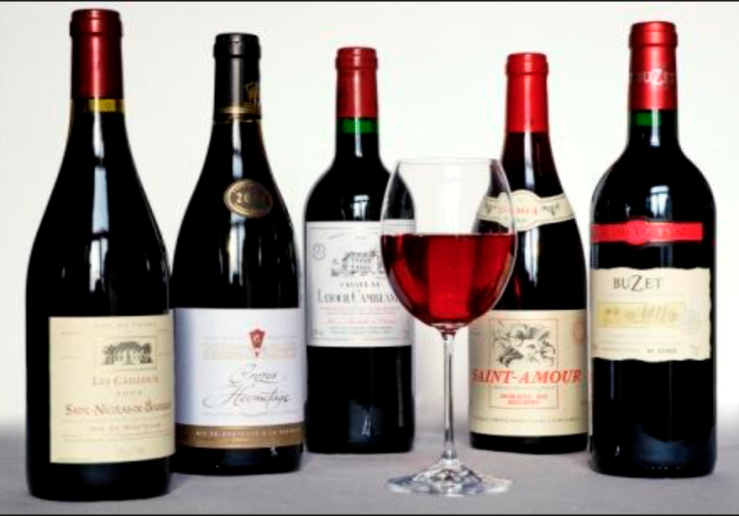 Please help make this fun raffle a success by donating a bottle or two of a tasty wine.  Two easy ways to help:Donate a bottle of your favorite red or white wine.  (Suggested price point of $20 or higher please).Convenient drive through drop off dates to collect all donations will be Monday, February 5th and Tuesday, February 6th after school from 3:15-4:00PM.  Look for either Alba Clark or Mary McCue outside of Door 1 and Door 4.   . Picking wine not your thing?  You can simply make a monetary donation and let us do the shopping for you.  Monetary donations can be dropped off at the school office any time between now and February 6th.  We will also accept money donations during the wine bottle drop off dates.  As always, thank you for your support and help to make this another successful ASCA auction raffle.Please label your envelope with DDA -WINE PULL DONATION._______________________________________________________________________________________DDA WINE PULL DONATIONFamily Name : _________________________________________________________________________All Saints Catholic Academy Tax ID 61-1472671Donation for Wine Purchase  Cash ________             Check ________                                                                                                     Please make checks payable to ASCA